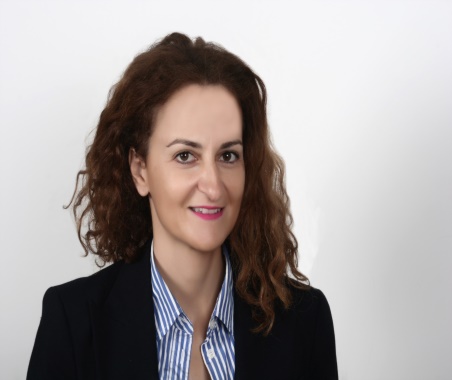                                                                                                                                                       ΦANIA  ΑΘΑΝΑΣΙΟΥ                                                                                                                   Δικηγόρος  LL.M Cardiff (UK),                                                                                                               Διαπιστευμένη Διαμεσολαβήτρια CERD (UK), ΥΔΔΑΔ                                 Εκπαιδεύτρια Συντονισμού Διαλόγων ΜΒΒ                                                                                                                                                  (Mediators Beyond Boarders),Conflict Coach, NLP Practitioner                                                                                                                                                   Η Φανία Αθανασίου είναι δικηγόρος , μέλος του Δ.Σ.Κω, Διαπιστευμένη Διαμεσολαβήτρια σε Αστικές και Eμπορικές υποθέσεις του CEDR του Λονδίνου και  του Υπουργείου Δικαιοσύνης, Διαφάνειας και Ανθρωπίνων Δικαιωμάτων , Εκπαιδεύτρια Συντονισμού Διαλόγων και Conflict Coach.Είναι πτυχιούχος Nομικής LL.B, του University of Plymouth και κάτοχος μεταπτυχιακού τίτλου LL.M από το Cardiff University στο Εμπορικό Δίκαιο.Έχει εκπαιδευτεί και διαπιστευτεί από τον διεθνώς αναγνωρισμένο φορέα εκπαίδευσης CEDR UK London ως Διαμεσολαβήτρια, καθώς επίσης και ως Εκπαιδεύτρια Συντονισμού Διαλόγων από τoν Διεθνή Οργανισμό  Mediators Beyond Boarders (MBBs) .Επιπλέον έχει μετεκπαιδευτεί στην οικογενειακή Διαμεσολάβηση  από τη MIKK και το ΚΕΔΙΠ  και έχει συγγράψει μαζί με τον  Αμερικανό Διαμεσολαβητή Tom Valenti  Esq. εκπαίδευση διαχείρισης συγκρούσεων στο εργασιακό περιβάλλον  «FANTOM».Παρέχει υπηρεσίες coaching τόσο σε άτομα, όσο και σε ομάδες στο χώρο των επιχειρήσεων διεθνώς.Το 2015 συνδημιούργησε την ομάδα του mediate.gr, η οποία παρέχει υπηρεσίες εμπορικής διαμεσολάβησης και παράλληλα είναι ιδρυτικό μέλος του ACRI (Athens Conflict Resolution Institute), ενός Οργανισμού που ασχολείται με το Συντονισμό διαλόγων, τη Σχολική διαμεσολάβηση, την Κοινωνική Διαμεσολάβηση και τη διαχείριση συγκρούσεων ευάλωτων κοινωνικά ομάδων, όπως (άστεγοι, πρόσφυγες, μετανάστες, μονογονεϊκές οικογένειες).Εκπαιδεύει ανθρώπους και οργανισμούς  σε διαφορετικούς  (δηλ. εκτός δικαστηρίου) τρόπους διαχείρισης διαφορών (ADR) και συμμετέχει σε εγχώριους και διεθνείς διαγωνισμούς διαμεσολάβησης και διαπραγμάτευσης ως αξιολογητής. Μέλος της ομάδας των Διαμεσολαβητών του CEDR UK (London).Μέλος της ομάδας των  Διαμεσολαβητών Χωρίς Σύνορα (Mediators Beyond Boarders, MBBs)Μέλος της ομάδας  των Διαμεσολαβητών του Διεθνούς Εμπορικού  Επιμελητηρίου (International Chamber of Commerce, ICC)Μέλος της Ελληνικής Ενωσης ΔιαμεσολαβητώνΥποψήφιο μέλος της ομάδας  των Διαμεσολαβητών του Οργανισμού των Ηνωμένων ΕθνώνΕπιτελεί χρέη συντονίστριας  στη διαδικασία  του εξωδικαστικού μηχανισμού ρύθμισης οφειλών της ΕΓΔΙΧ (Ειδικής Γραμματείας Διαχείρισης Ιδιωτικού Χρέους) στην περιοχή του Νοτίου Αιγαίου .Κατέχει άπταιστα την ελληνική, αγγλική  και αρκετά ικανοποιητικά τη γαλλική, ιταλική και γερμανική γλώσσα.             ΠΤΥΧΙΑ ΚΑΙ ΤΙΤΛΟΙ1999 Πτυχιούχος Νομικής Σχολής LL.B Law, Πανεπιστήμιο του Πλύμουθ.2001 Κάτοχος μεταπτυχιακού τίτλου LL.M (Εμπορικό δίκαιο) Πανεπιστήμιο Κάρντιφ.2004 Απόκτηση άδειας ασκήσεως επαγγέλματος του δικηγόρου2010 Απόκτηση τίτλου life/business coach2011 Διαπίστευση ως Διαμεσολαβήτρια από το Βρετανικό φορέα CEDR (UK).2013 Απόκτηση Τίτλου Εκπαιδεύτριας Συντονισμού Διαλόγων (ΜΒΒs)2015 Μετεκπαίδευση στην Οικογενειακή Διαμεσολάβηση (ΜΙΚΚ)Έχει επίσης μετεκπαιδευθεί και παρακολουθήσει σειρά εξειδικευμένων σεμιναρίων και προγραμμάτων αναφορικά με τη Διαμεσολάβηση: Mindgames in Mediation (CEDR 2012)Ο ρόλος της Ψυχολογίας στη Διαμεσολάβηση (Κέντρο Διαμεσολάβησης και Διαιτησίας 2012)Διαπραγμάτευση στη Διαμεσολάβηση (Ελληνικό Ινστιτούτο Διαπραγματεύσεων 2012)Negotiations (William Ury, 2013)Negotiations in Mediation (Resolvers 2013)Ο Νευρογλωσσικός προγραμματισμός στην πράξη (POLIDIS, NLP, 2013)Διευκόλυνση Διαλόγων με θέμα το μεταναστευτικό και τη Βία (Mediators beyond Borders 2013/2014)Gestalt Therapy/ Θεραπεία μέσα από την τέχνη πριν τη διαμεσολάβηση (Gestalt Institute of San Francisco, 2014)NVC (Μη βίαιη επικοινωνία) στη διαμεσολάβηση, η μεταμορφωτική προσέγγιση ( Robert  Krzisnik, Slovenia 2015 )Η τέχνη της Συμμετοχικής Ηγεσίας (AOPL ATHINA, 2014 και 2017)3rd & 4th International Mediation Round Table (ICC Παρίσι 2016 & 2017)ΠΡΑΚΤΙΚΗ ΕΜΠΕΙΡΙΑ ΣΤΗ ΔΙΑΜΕΣΟΛΑΒΗΣΗΕχει πραγματοποιήσει πάνω από 40 άτυπες εμπορικές και οικογενειακές διαμεσολαβήσεις στην Ελλάδα και στο εξωτερικό με ποσοστό επιτυχίας το 90% και έχει λάβει μέρος ως αξιολογητής σε 5 διαγωνισμούς διαμεσολάβησης.ΣΥΝΕΔΡΙΑ2014- Ομιλήτρια  στο World Mediation Summit στη Μαδρίτη με θέμα: «Η Δημιουργία Δημοσίων Διαλόγων μεταξύ Μεταναστών. Το παράδειγμα της Ελλάδας»2015 και 2016 - Συμμετοχή στην Παγκόσμια Συνάντηση/Συζήτηση Διαμεσολαβητών σε Στρογγυλό Τραπέζι στο Διεθνές Εμπορικό Επιμελητήριο (International Chamber of Commerce)2016 - Συμμετοχή στο 5o Παγκόσμιο Συνέδριο Κοινωνιοδράματος στην Κω με θέμα «Ο Ερωτας εν μέσω συγκρούσεων»ΔΙΑΓΩΝΙΣΜΟΙΑξιολογήτρια στο Διεθνή Διαγωνισμό Διαμεσολάβησης του ADR Group στη Θεσσαλονίκη (2015)Αξιολογήτρια στο Διεθνή Διαγωνισμό Διαμεσολάβησης του INADR στην Αθήνα (2016)Αξιολογήτρια στο Διεθνή Διαγωνισμό Διαμεσολάβησης του ICC στo Παρίσι (2016 και 2017)